			       GIAD-ASKON KARMA  TİCARET HEYETİ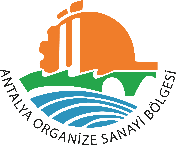 B2B KATILIMCI BİLGİ FORMUA. İLETİŞİM BİLGİLERİB. FİRMA BİLGİLERİC. ÜRÜN/SERVİS BİLGİSİD. İŞ HEDEFLERİFirma Adı:  Firma Adı:  Adres: Adres: Web Sitesi:  Web Sitesi:  İrtibat Kurulacak Kişi:  Ünvanı:  Telefon: E-posta: E-posta: Çevirmene ihtiyacınız var mı?:   Evet    HayırSektörü:Firma Faaliyetleri (Uygun olanları seçiniz)                          Üretici	  Tek Dağıtımcı  İhracat Yönetim Şirketi  Hizmet Sağlayıcı  Franchise veren  Diğer (Lütfen Belirtiniz)Çalışan Sayısı:Çalışan Sayısı:HS Code: (GTİP Kodu) Ürününüzü kısaca açıklayın. Hangi özellikleri ürününüzü/servisinizi rakiplerinizinkinden daha iyi kılmaktadır? Ürününüzü kısaca açıklayın. Hangi özellikleri ürününüzü/servisinizi rakiplerinizinkinden daha iyi kılmaktadır? Yurt içindeki ve dışındaki büyük rakipleriniz kimlerdir?…………………………………………………………………….Yurt içindeki ve dışındaki büyük rakipleriniz kimlerdir?…………………………………………………………………….Bu ürün / hizmet için en önemli son kullanıcıları veya son kullanıcı endüstrilerini listeleyiniz.Bu ürün / hizmet için en önemli son kullanıcıları veya son kullanıcı endüstrilerini listeleyiniz.Ürününüz genel olarak nasıl dağıtılır ve pazarlanır? (Varsa diğer ülkelerdeki uygulaması nedir)? Ürününüz genel olarak nasıl dağıtılır ve pazarlanır? (Varsa diğer ülkelerdeki uygulaması nedir)? Bu ürünün acentesi/distribütörü başka hangi ilgili ürünleri ele alabilir/değerlendirebilir?)Bu ürünün acentesi/distribütörü başka hangi ilgili ürünleri ele alabilir/değerlendirebilir?) Mevcut İhracat Pazarlarınız Mevcut İhracat PazarlarınızNe tarzda iş bağlantıları arıyorsunuz?)             Dağıtımcı/Toptancı                                 Acente / Satış Temsilcisi  Franchising alan	   Ortak Girişim/ Stratejik Ortaklık   Yeni kontaklar edinmek    Diğer (Lütfen Belirtiniz)Firmanız bu pazarda tek temsilcilik istiyor mu?      Evet        HayırFirmanız bu pazarda tek temsilcilik istiyor mu?      Evet        HayırLütfen potansiyel iş ortaklarının sahip olması gereken özellikleri, şartları veya ön yeterliklerini açıklayınız. (İngilizce dil yeterliliği, büyüklüğü, kapsama alanı, yatırım durumu vb.)Lütfen potansiyel iş ortaklarının sahip olması gereken özellikleri, şartları veya ön yeterliklerini açıklayınız. (İngilizce dil yeterliliği, büyüklüğü, kapsama alanı, yatırım durumu vb.)Lütfen potansiyel iş ortaklarını belirlememize yardımcı olabilecek, şirketinizin operasyonlarının, ilgi alanlarının veya amaçlarının hedef piyasadaki özelliklerini tanımlayın.Lütfen potansiyel iş ortaklarını belirlememize yardımcı olabilecek, şirketinizin operasyonlarının, ilgi alanlarının veya amaçlarının hedef piyasadaki özelliklerini tanımlayın.Sizin için iletişime geçebileceğimiz spesifik şirketler ya da şirket türleri var mı? Eğer varsa lütfen isimlerini/türlerini belirtiniz.Sizin için iletişime geçebileceğimiz spesifik şirketler ya da şirket türleri var mı? Eğer varsa lütfen isimlerini/türlerini belirtiniz.Özel olarak iletişime geçmemizi istemediğiniz herhangi bir şirket ya da şirket türü var mı? Eğer varsa lütfen belirtiniz.Özel olarak iletişime geçmemizi istemediğiniz herhangi bir şirket ya da şirket türü var mı? Eğer varsa lütfen belirtiniz.Şirketiniz şu anda bu ülkede ya da bölgede temsil ediliyor mu?)                  Evet     HayırŞirketiniz şu anda bu ülkede ya da bölgede temsil ediliyor mu?)                  Evet     HayırTemsil ediliyorsa dağıtımcınız ek olarak başka bir temsilci aradığınızdan haberdar mı?  Evet    HayırGüncel dağıtımcınızın adı nedir?Temsil ediliyorsa dağıtımcınız ek olarak başka bir temsilci aradığınızdan haberdar mı?  Evet    HayırGüncel dağıtımcınızın adı nedir?